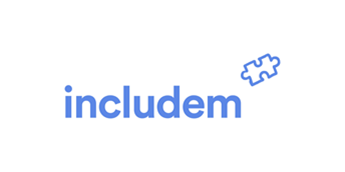 Project Worker (£25,917 - £28,704 Pro rata)Job DescriptionTo lead the provision of relationship-based support delivered to young people and families in the community and to promote positive outcomes in line with the values and principles of Includem. Purpose & Context of RoleThe postholder will manage their own caseload ensuring support plans are developed with the young person to respond to their individual needs and supporting them to improve outcomes in line with GIRFEC principles and Includem’s model of support.A project worker will demonstrate leadership and ownership over effective service delivery to young people by managing outcomes for young people through use of line managers, colleagues and organisational tools, processes, policies and procedures.Service DeliveryTo build relationships and deliver outcome based support to young people and families, involving all key stakeholders.To be available for young people and families at critical timesTo explore values and attitudes with young people in a supportive manner, to affirm and validate their feelings and ideas, and nurture and confirm their learningTo ensure a focus on regular and appropriate case progression to help young people and families recognise progress.To assess and respond appropriately to situations where young people and/or families may be at risk of harm.To actively participate in the delivery of the Includem Helpline evening and night service so support is available for young people and families 24/7To support with crisis management and generate solutions for young people and families using the Helpline, with risk enablement being at the heart of professional judgement and decision makingPeopleTo understand the different coping mechanisms that young people and their families use to deal with stress and high emotions, and to respond appropriatelyTo demonstrate professional resilience when providing support with sensitive or challenging issuesTo use a strengths-based approach to empower individuals facing adversity to find solutions and make positive changes, ensuring resources are in place to sustain these changesTo establish mutually trusting, open and non-judgemental relationship with young people and their familiesTo encourage and lead collaborative team work to provide a ‘scaffolding of support’ around each young person and their familyTo respect and value the contribution of wider stakeholders and the delivery of Includem services.Where opportunity allows experience of directing, supporting and mentoring Assistant Project Workers/Sessional staffAny other duties as designated by your line managerInfluenceTo gain commitment from other stakeholders with varying demands and prioritiesTo ensure young people and families are empowered to make informed choices To support young people and families to effective communicate with othersTo work with young people to identify goals aligned to wellbeing indicators and to positively influence progression towards these goals.To reflect on practice, share learning and promote continuous practice improvement within a team setting.To articulate and endorse the Includem framework of intervention and the key aspects of the service delivery model to a wide audience. To role model appropriate practice standards and professional boundaries to othersTo ensure a high quality service is delivered to young people and familiesDemonstrate understanding of your impact on people and how they might see you.ResourcesTo deploy time effectively to meet the needs of young people and families to ensure the service is available 24/7, 365 days per year.  To maintain and produce accurate and timely records and reports.To ensure support is delivered in line with Includem’s Policies Procedures, SSSC Codes of Practice & National Guidelines.Quality AssuranceTo be accountable for the quality of your work and responsible for any work delegated to others within the Includem support, and be able to evidence this work effectively.To actively participate in formal supervision and continuous professional development.To have an overview of the work delegated to other Includem workers involved in delivering individualised support to your young people.To generate creative and new solutions to issues faced by young people and families.Project Worker - Person Specification Essential CriteriaMethod of AssessmentMethod of AssessmentMethod of AssessmentEssential CriteriaApplicationGroup Stage InterviewIndividual InterviewSkills & ExperienceExperience of effectively engaging vulnerable young people and families who are likely to have faced challenging life circumstances, and supporting them to achieve positive changeExperience of managing caseloads & influencing decision making for young people and familiesDirect experience of responding to difficult circumstances where people may be in crisis or engaged in risk taking behaviour, using appropriate interventionsAbility to respond flexibly to changing situations led by the needs of young people and familiesExcellent organisational and planning skillsEffective team player who is also confident working independentlySelf-motivated and flexibleAbility to provide emotional, practical and social support to young people and familiesExcellent communication skills, both written and verbalAbility to routinely evidence practice, including completion of formal reportsReliability and commitment to deliver the relationship-based model of intervention.Ability to drive and have access to your own car for work purposes√√√√√√√√√√ √√√√√√√√√√√Education/QualificationsWilling to work towards SVQ Level 3/appropriate professional qualifications for SSSC registration. √Values & BehavioursAbility to demonstrate, understand and apply our workplace values which are clearly aligned to the SSSC Codes of Practice. These are embedded in all roles and applicants must evidence their attitudes/behaviours as part of the application process: -RespectCollaborationParticipation and DignityEmpowerment√√√Desirable CriteriaSVQ Level 3 within a relevant discipline (recognised by SSSC)√